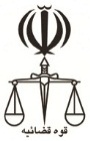 مشخصات طرفیننامنام خانوادگینام پدرسنشغل محل اقامت محل اقامتخواهانخواندهوکیل یا نماینده قانونیخواسته یا موضوع و بهای آنمطالبة اجرت المثل ايام تصرف مبيع فعلاً مقوم به  "تا ده میلیون ريال" ريال به انضمام كليه خسارات قانوني با قرار تأمين خواسته مطالبة اجرت المثل ايام تصرف مبيع فعلاً مقوم به  "تا ده میلیون ريال" ريال به انضمام كليه خسارات قانوني با قرار تأمين خواسته مطالبة اجرت المثل ايام تصرف مبيع فعلاً مقوم به  "تا ده میلیون ريال" ريال به انضمام كليه خسارات قانوني با قرار تأمين خواسته مطالبة اجرت المثل ايام تصرف مبيع فعلاً مقوم به  "تا ده میلیون ريال" ريال به انضمام كليه خسارات قانوني با قرار تأمين خواسته مطالبة اجرت المثل ايام تصرف مبيع فعلاً مقوم به  "تا ده میلیون ريال" ريال به انضمام كليه خسارات قانوني با قرار تأمين خواسته مطالبة اجرت المثل ايام تصرف مبيع فعلاً مقوم به  "تا ده میلیون ريال" ريال به انضمام كليه خسارات قانوني با قرار تأمين خواسته مطالبة اجرت المثل ايام تصرف مبيع فعلاً مقوم به  "تا ده میلیون ريال" ريال به انضمام كليه خسارات قانوني با قرار تأمين خواسته دلایل ومنضمات دادخواست( مدارک )كپي مصدق:  1- قرارداد مورخ      ، 2- دليل پرداخت ثمن، 3- نظريه كارشناسيكپي مصدق:  1- قرارداد مورخ      ، 2- دليل پرداخت ثمن، 3- نظريه كارشناسيكپي مصدق:  1- قرارداد مورخ      ، 2- دليل پرداخت ثمن، 3- نظريه كارشناسيكپي مصدق:  1- قرارداد مورخ      ، 2- دليل پرداخت ثمن، 3- نظريه كارشناسيكپي مصدق:  1- قرارداد مورخ      ، 2- دليل پرداخت ثمن، 3- نظريه كارشناسيكپي مصدق:  1- قرارداد مورخ      ، 2- دليل پرداخت ثمن، 3- نظريه كارشناسيكپي مصدق:  1- قرارداد مورخ      ، 2- دليل پرداخت ثمن، 3- نظريه كارشناسيشرح دادخواست                                                                                          ریاست محترم دادگاه	با سلام احتراماً به استحضار مي رساند:اينجانب به نشاني مذكور برابر قرارداد مورخ      ،      دانگ      باب خانه واقع در پلاك ثبتي      /      بخش       "شهرستان محل وقوع ملك"/آپارتمان رديف      صورتمجلس تفكيكي شماره      را از خوانده/خواندگان خريداري نموده و مبلغ      ريال از بهاي آن نيز تأديه شده است. عليرغم ايفاي تعهداتم به عنوان خريدار، متأسفانه خوانده/خواندگان مذكور از اجراي مفاد قرارداد امتناع نموده و در جهت انجام تعهدات قراردادي خود اقدام نكرده‌اند. نظر به اينكه با وصف پرداخت ثمن معامله، عدم تحويل مبيع توسط خوانده/خواندگان و استيفاي از منافع مورد معامله، اينجانب را محق در مطالبه اجرت المثل ايام تصرف مي نمايد فلذا صدور حكم محكوميت خوانده/خواندگان به پرداخت اجرت المثل ايام تصرف مستنداً به ما ده 198 قانون آئين دادرسي دادگاههاي عمومي و انقلاب در امور مدني به انضمام كليه خسارات و هزينه دادرسي درحق اينجانب مورد استدعاست عندالاقتضاء براي اثبات اجرت المثل به انجام كارشناسي نيز استناد مي‌نمايد. تمبر هزينه دادرسي زايد بر ميزان فوق الذكر به تجويز قانون آيين دادرسي دادگاه هاي عمومي و انقلاب در امور مدني پس از اتخاذ تصميم ابطال خواهد شد.بدواً وفق ماده 108 قانون آئين دادرسي دادگاههاي عمومي و انقلاب در امور مدني صدور قرار تأمين خواسته و اجراي فوري آن حسب ماده 117 همين قانون تقاضا مي شود .شرح دادخواست                                                                                          ریاست محترم دادگاه	با سلام احتراماً به استحضار مي رساند:اينجانب به نشاني مذكور برابر قرارداد مورخ      ،      دانگ      باب خانه واقع در پلاك ثبتي      /      بخش       "شهرستان محل وقوع ملك"/آپارتمان رديف      صورتمجلس تفكيكي شماره      را از خوانده/خواندگان خريداري نموده و مبلغ      ريال از بهاي آن نيز تأديه شده است. عليرغم ايفاي تعهداتم به عنوان خريدار، متأسفانه خوانده/خواندگان مذكور از اجراي مفاد قرارداد امتناع نموده و در جهت انجام تعهدات قراردادي خود اقدام نكرده‌اند. نظر به اينكه با وصف پرداخت ثمن معامله، عدم تحويل مبيع توسط خوانده/خواندگان و استيفاي از منافع مورد معامله، اينجانب را محق در مطالبه اجرت المثل ايام تصرف مي نمايد فلذا صدور حكم محكوميت خوانده/خواندگان به پرداخت اجرت المثل ايام تصرف مستنداً به ما ده 198 قانون آئين دادرسي دادگاههاي عمومي و انقلاب در امور مدني به انضمام كليه خسارات و هزينه دادرسي درحق اينجانب مورد استدعاست عندالاقتضاء براي اثبات اجرت المثل به انجام كارشناسي نيز استناد مي‌نمايد. تمبر هزينه دادرسي زايد بر ميزان فوق الذكر به تجويز قانون آيين دادرسي دادگاه هاي عمومي و انقلاب در امور مدني پس از اتخاذ تصميم ابطال خواهد شد.بدواً وفق ماده 108 قانون آئين دادرسي دادگاههاي عمومي و انقلاب در امور مدني صدور قرار تأمين خواسته و اجراي فوري آن حسب ماده 117 همين قانون تقاضا مي شود .شرح دادخواست                                                                                          ریاست محترم دادگاه	با سلام احتراماً به استحضار مي رساند:اينجانب به نشاني مذكور برابر قرارداد مورخ      ،      دانگ      باب خانه واقع در پلاك ثبتي      /      بخش       "شهرستان محل وقوع ملك"/آپارتمان رديف      صورتمجلس تفكيكي شماره      را از خوانده/خواندگان خريداري نموده و مبلغ      ريال از بهاي آن نيز تأديه شده است. عليرغم ايفاي تعهداتم به عنوان خريدار، متأسفانه خوانده/خواندگان مذكور از اجراي مفاد قرارداد امتناع نموده و در جهت انجام تعهدات قراردادي خود اقدام نكرده‌اند. نظر به اينكه با وصف پرداخت ثمن معامله، عدم تحويل مبيع توسط خوانده/خواندگان و استيفاي از منافع مورد معامله، اينجانب را محق در مطالبه اجرت المثل ايام تصرف مي نمايد فلذا صدور حكم محكوميت خوانده/خواندگان به پرداخت اجرت المثل ايام تصرف مستنداً به ما ده 198 قانون آئين دادرسي دادگاههاي عمومي و انقلاب در امور مدني به انضمام كليه خسارات و هزينه دادرسي درحق اينجانب مورد استدعاست عندالاقتضاء براي اثبات اجرت المثل به انجام كارشناسي نيز استناد مي‌نمايد. تمبر هزينه دادرسي زايد بر ميزان فوق الذكر به تجويز قانون آيين دادرسي دادگاه هاي عمومي و انقلاب در امور مدني پس از اتخاذ تصميم ابطال خواهد شد.بدواً وفق ماده 108 قانون آئين دادرسي دادگاههاي عمومي و انقلاب در امور مدني صدور قرار تأمين خواسته و اجراي فوري آن حسب ماده 117 همين قانون تقاضا مي شود .شرح دادخواست                                                                                          ریاست محترم دادگاه	با سلام احتراماً به استحضار مي رساند:اينجانب به نشاني مذكور برابر قرارداد مورخ      ،      دانگ      باب خانه واقع در پلاك ثبتي      /      بخش       "شهرستان محل وقوع ملك"/آپارتمان رديف      صورتمجلس تفكيكي شماره      را از خوانده/خواندگان خريداري نموده و مبلغ      ريال از بهاي آن نيز تأديه شده است. عليرغم ايفاي تعهداتم به عنوان خريدار، متأسفانه خوانده/خواندگان مذكور از اجراي مفاد قرارداد امتناع نموده و در جهت انجام تعهدات قراردادي خود اقدام نكرده‌اند. نظر به اينكه با وصف پرداخت ثمن معامله، عدم تحويل مبيع توسط خوانده/خواندگان و استيفاي از منافع مورد معامله، اينجانب را محق در مطالبه اجرت المثل ايام تصرف مي نمايد فلذا صدور حكم محكوميت خوانده/خواندگان به پرداخت اجرت المثل ايام تصرف مستنداً به ما ده 198 قانون آئين دادرسي دادگاههاي عمومي و انقلاب در امور مدني به انضمام كليه خسارات و هزينه دادرسي درحق اينجانب مورد استدعاست عندالاقتضاء براي اثبات اجرت المثل به انجام كارشناسي نيز استناد مي‌نمايد. تمبر هزينه دادرسي زايد بر ميزان فوق الذكر به تجويز قانون آيين دادرسي دادگاه هاي عمومي و انقلاب در امور مدني پس از اتخاذ تصميم ابطال خواهد شد.بدواً وفق ماده 108 قانون آئين دادرسي دادگاههاي عمومي و انقلاب در امور مدني صدور قرار تأمين خواسته و اجراي فوري آن حسب ماده 117 همين قانون تقاضا مي شود .شرح دادخواست                                                                                          ریاست محترم دادگاه	با سلام احتراماً به استحضار مي رساند:اينجانب به نشاني مذكور برابر قرارداد مورخ      ،      دانگ      باب خانه واقع در پلاك ثبتي      /      بخش       "شهرستان محل وقوع ملك"/آپارتمان رديف      صورتمجلس تفكيكي شماره      را از خوانده/خواندگان خريداري نموده و مبلغ      ريال از بهاي آن نيز تأديه شده است. عليرغم ايفاي تعهداتم به عنوان خريدار، متأسفانه خوانده/خواندگان مذكور از اجراي مفاد قرارداد امتناع نموده و در جهت انجام تعهدات قراردادي خود اقدام نكرده‌اند. نظر به اينكه با وصف پرداخت ثمن معامله، عدم تحويل مبيع توسط خوانده/خواندگان و استيفاي از منافع مورد معامله، اينجانب را محق در مطالبه اجرت المثل ايام تصرف مي نمايد فلذا صدور حكم محكوميت خوانده/خواندگان به پرداخت اجرت المثل ايام تصرف مستنداً به ما ده 198 قانون آئين دادرسي دادگاههاي عمومي و انقلاب در امور مدني به انضمام كليه خسارات و هزينه دادرسي درحق اينجانب مورد استدعاست عندالاقتضاء براي اثبات اجرت المثل به انجام كارشناسي نيز استناد مي‌نمايد. تمبر هزينه دادرسي زايد بر ميزان فوق الذكر به تجويز قانون آيين دادرسي دادگاه هاي عمومي و انقلاب در امور مدني پس از اتخاذ تصميم ابطال خواهد شد.بدواً وفق ماده 108 قانون آئين دادرسي دادگاههاي عمومي و انقلاب در امور مدني صدور قرار تأمين خواسته و اجراي فوري آن حسب ماده 117 همين قانون تقاضا مي شود .شرح دادخواست                                                                                          ریاست محترم دادگاه	با سلام احتراماً به استحضار مي رساند:اينجانب به نشاني مذكور برابر قرارداد مورخ      ،      دانگ      باب خانه واقع در پلاك ثبتي      /      بخش       "شهرستان محل وقوع ملك"/آپارتمان رديف      صورتمجلس تفكيكي شماره      را از خوانده/خواندگان خريداري نموده و مبلغ      ريال از بهاي آن نيز تأديه شده است. عليرغم ايفاي تعهداتم به عنوان خريدار، متأسفانه خوانده/خواندگان مذكور از اجراي مفاد قرارداد امتناع نموده و در جهت انجام تعهدات قراردادي خود اقدام نكرده‌اند. نظر به اينكه با وصف پرداخت ثمن معامله، عدم تحويل مبيع توسط خوانده/خواندگان و استيفاي از منافع مورد معامله، اينجانب را محق در مطالبه اجرت المثل ايام تصرف مي نمايد فلذا صدور حكم محكوميت خوانده/خواندگان به پرداخت اجرت المثل ايام تصرف مستنداً به ما ده 198 قانون آئين دادرسي دادگاههاي عمومي و انقلاب در امور مدني به انضمام كليه خسارات و هزينه دادرسي درحق اينجانب مورد استدعاست عندالاقتضاء براي اثبات اجرت المثل به انجام كارشناسي نيز استناد مي‌نمايد. تمبر هزينه دادرسي زايد بر ميزان فوق الذكر به تجويز قانون آيين دادرسي دادگاه هاي عمومي و انقلاب در امور مدني پس از اتخاذ تصميم ابطال خواهد شد.بدواً وفق ماده 108 قانون آئين دادرسي دادگاههاي عمومي و انقلاب در امور مدني صدور قرار تأمين خواسته و اجراي فوري آن حسب ماده 117 همين قانون تقاضا مي شود .شرح دادخواست                                                                                          ریاست محترم دادگاه	با سلام احتراماً به استحضار مي رساند:اينجانب به نشاني مذكور برابر قرارداد مورخ      ،      دانگ      باب خانه واقع در پلاك ثبتي      /      بخش       "شهرستان محل وقوع ملك"/آپارتمان رديف      صورتمجلس تفكيكي شماره      را از خوانده/خواندگان خريداري نموده و مبلغ      ريال از بهاي آن نيز تأديه شده است. عليرغم ايفاي تعهداتم به عنوان خريدار، متأسفانه خوانده/خواندگان مذكور از اجراي مفاد قرارداد امتناع نموده و در جهت انجام تعهدات قراردادي خود اقدام نكرده‌اند. نظر به اينكه با وصف پرداخت ثمن معامله، عدم تحويل مبيع توسط خوانده/خواندگان و استيفاي از منافع مورد معامله، اينجانب را محق در مطالبه اجرت المثل ايام تصرف مي نمايد فلذا صدور حكم محكوميت خوانده/خواندگان به پرداخت اجرت المثل ايام تصرف مستنداً به ما ده 198 قانون آئين دادرسي دادگاههاي عمومي و انقلاب در امور مدني به انضمام كليه خسارات و هزينه دادرسي درحق اينجانب مورد استدعاست عندالاقتضاء براي اثبات اجرت المثل به انجام كارشناسي نيز استناد مي‌نمايد. تمبر هزينه دادرسي زايد بر ميزان فوق الذكر به تجويز قانون آيين دادرسي دادگاه هاي عمومي و انقلاب در امور مدني پس از اتخاذ تصميم ابطال خواهد شد.بدواً وفق ماده 108 قانون آئين دادرسي دادگاههاي عمومي و انقلاب در امور مدني صدور قرار تأمين خواسته و اجراي فوري آن حسب ماده 117 همين قانون تقاضا مي شود .شرح دادخواست                                                                                          ریاست محترم دادگاه	با سلام احتراماً به استحضار مي رساند:اينجانب به نشاني مذكور برابر قرارداد مورخ      ،      دانگ      باب خانه واقع در پلاك ثبتي      /      بخش       "شهرستان محل وقوع ملك"/آپارتمان رديف      صورتمجلس تفكيكي شماره      را از خوانده/خواندگان خريداري نموده و مبلغ      ريال از بهاي آن نيز تأديه شده است. عليرغم ايفاي تعهداتم به عنوان خريدار، متأسفانه خوانده/خواندگان مذكور از اجراي مفاد قرارداد امتناع نموده و در جهت انجام تعهدات قراردادي خود اقدام نكرده‌اند. نظر به اينكه با وصف پرداخت ثمن معامله، عدم تحويل مبيع توسط خوانده/خواندگان و استيفاي از منافع مورد معامله، اينجانب را محق در مطالبه اجرت المثل ايام تصرف مي نمايد فلذا صدور حكم محكوميت خوانده/خواندگان به پرداخت اجرت المثل ايام تصرف مستنداً به ما ده 198 قانون آئين دادرسي دادگاههاي عمومي و انقلاب در امور مدني به انضمام كليه خسارات و هزينه دادرسي درحق اينجانب مورد استدعاست عندالاقتضاء براي اثبات اجرت المثل به انجام كارشناسي نيز استناد مي‌نمايد. تمبر هزينه دادرسي زايد بر ميزان فوق الذكر به تجويز قانون آيين دادرسي دادگاه هاي عمومي و انقلاب در امور مدني پس از اتخاذ تصميم ابطال خواهد شد.بدواً وفق ماده 108 قانون آئين دادرسي دادگاههاي عمومي و انقلاب در امور مدني صدور قرار تأمين خواسته و اجراي فوري آن حسب ماده 117 همين قانون تقاضا مي شود .                                  محل امضاء  - مهر  - اثر انگشت                                   محل امضاء  - مهر  - اثر انگشت                                   محل امضاء  - مهر  - اثر انگشت                                   محل امضاء  - مهر  - اثر انگشت                                   محل امضاء  - مهر  - اثر انگشت                                   محل امضاء  - مهر  - اثر انگشت                                   محل امضاء  - مهر  - اثر انگشت محل نقش تمبرشماره و تاریخ ثبت دادخواستشماره و تاریخ ثبت دادخواستریاست محترم شعبه  .............................................        دادگاه .......................................................................................... رسیدگی فرمائیدنام و نام خانوادگی  ارجاع  کننده ........................................................................................................................................................................                                                                   تاریخ ........................................ و امضاءریاست محترم شعبه  .............................................        دادگاه .......................................................................................... رسیدگی فرمائیدنام و نام خانوادگی  ارجاع  کننده ........................................................................................................................................................................                                                                   تاریخ ........................................ و امضاءریاست محترم شعبه  .............................................        دادگاه .......................................................................................... رسیدگی فرمائیدنام و نام خانوادگی  ارجاع  کننده ........................................................................................................................................................................                                                                   تاریخ ........................................ و امضاءریاست محترم شعبه  .............................................        دادگاه .......................................................................................... رسیدگی فرمائیدنام و نام خانوادگی  ارجاع  کننده ........................................................................................................................................................................                                                                   تاریخ ........................................ و امضاءریاست محترم شعبه  .............................................        دادگاه .......................................................................................... رسیدگی فرمائیدنام و نام خانوادگی  ارجاع  کننده ........................................................................................................................................................................                                                                   تاریخ ........................................ و امضاءمحل نقش تمبر